г.СМОЛЕНСК, Таборная гора8(4812) 56-36-02, 8951- 705-39-39ВИБРОЛИТАЯ ТРОТУАРНАЯ ПЛИТКАВЫСОТА,СТОИМОСТЬ ЗА ЕД.СТОИМОСТЬ ЗА ЕД.СТОИМОСТЬ ЗА ЕД.НАИМЕНОВАНИЕРАЗМЕРЫ, ММВЫСОТА,ЕД. ИЗМ.НАИМЕНОВАНИЕРАЗМЕРЫ, ММММЕД. ИЗМ.СЕРЫЙКРАСНЫЙВЕНГЕММСЕРЫЙКРАСНЫЙВЕНГЕ«ДОЩЕЧКИ»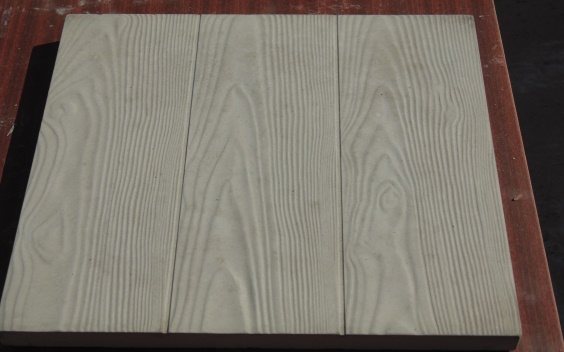 300х30030ШТ323737      «8 КИРПИЧЕЙ»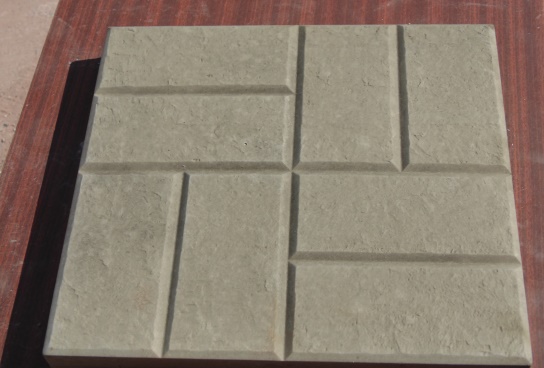                 300х300300*3003045шт32  5237593759«КИРПИЧИК»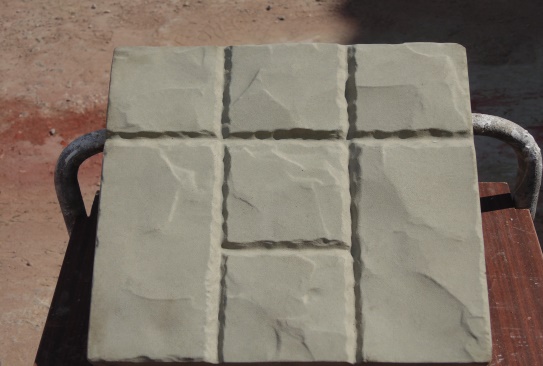 300х30030шт323737«ЛИСТ ОСЕНИ»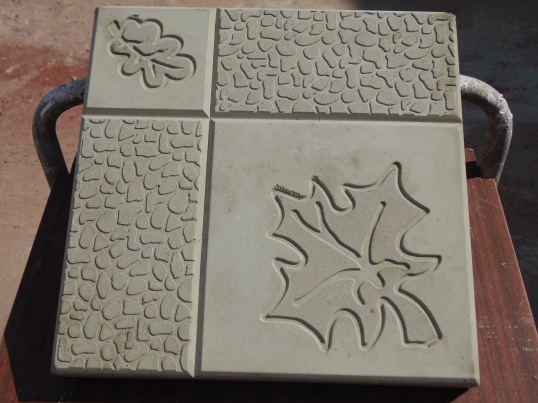 300*30030ШТ323737«КОВЕР»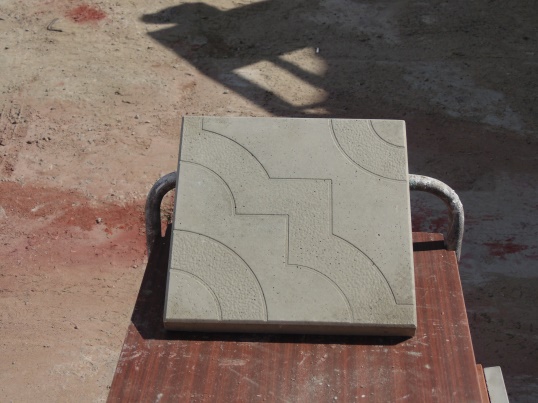 300*30030ШТ323737«ЦВЕТОК»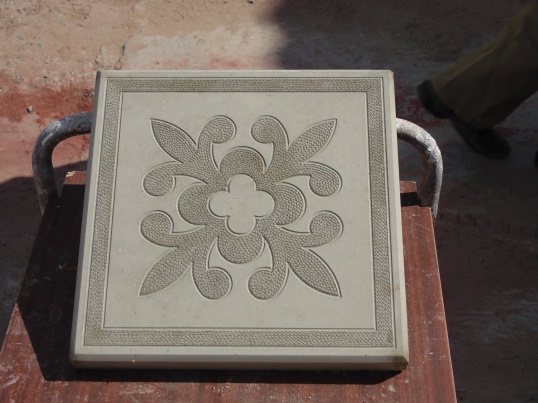 300*30030ШТ323737«ТУЧКА»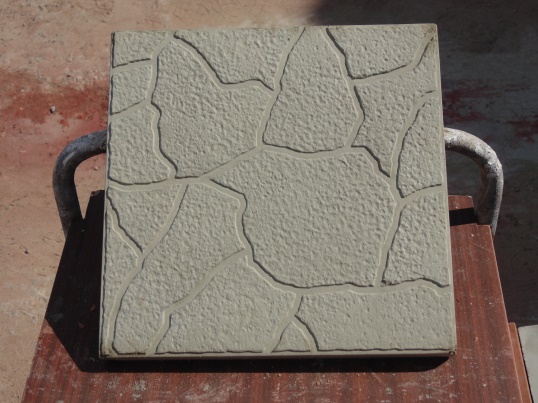 300*30030ШТ323737«АФИНА»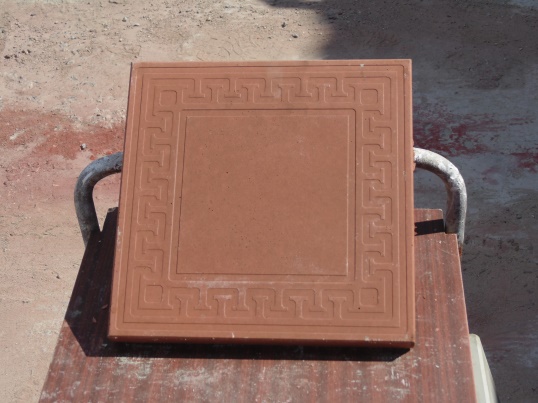  300*30030ШТ323737«ШАХМАТЫ»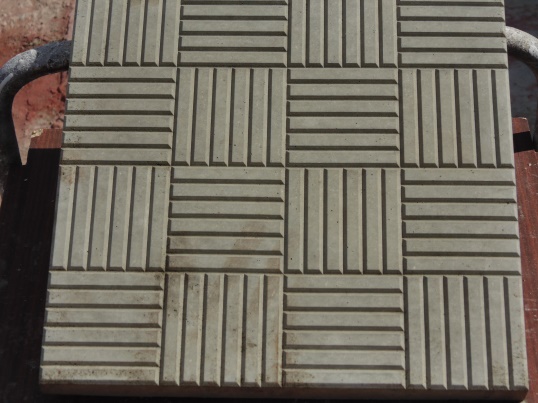 300*30030ШТ323737«ОРНАМЕНТ»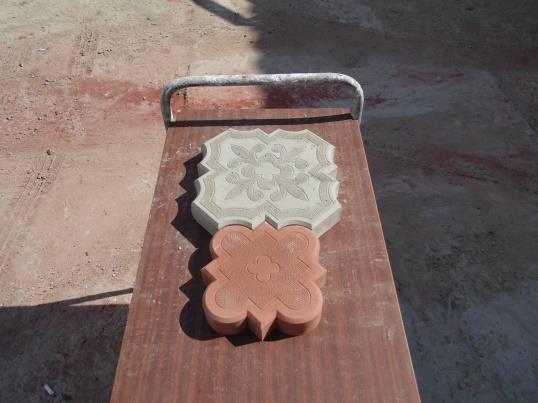 220х220300х30045М2420450450«МРАМОР»«МРАМОР»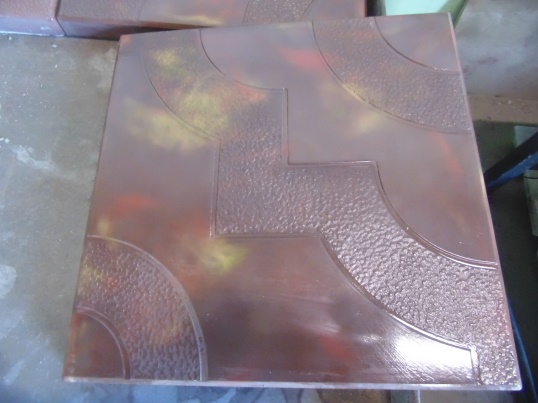 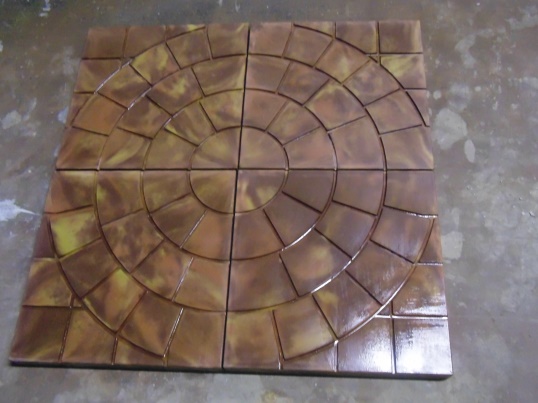 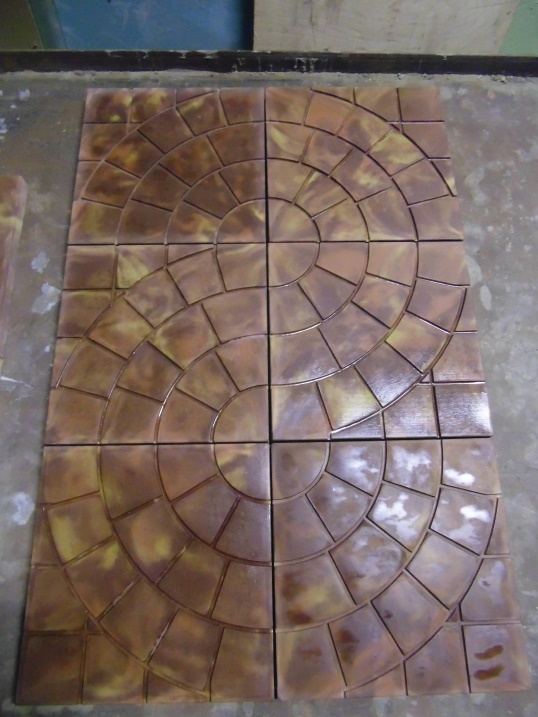 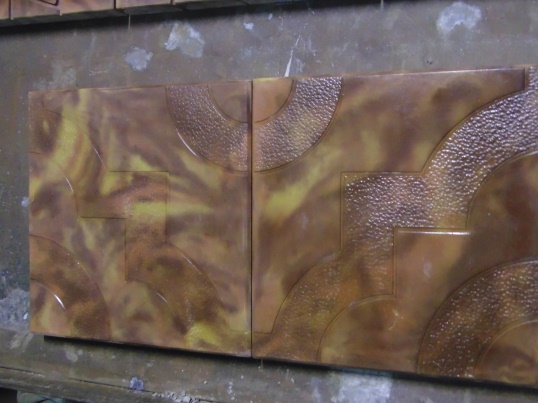 300*300300*3003045Штшт455245«ЛОТОК БОЛЬШОЙ»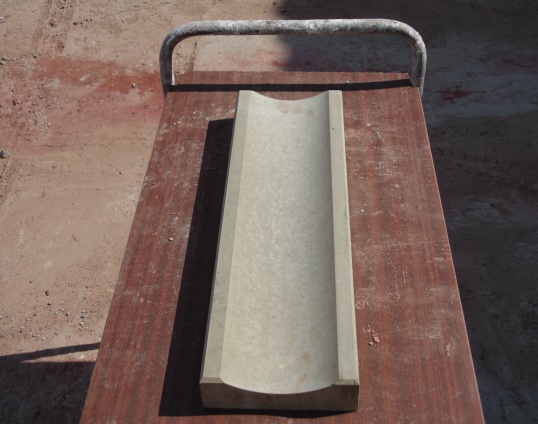 500*160шт556565«ЛОТОК МАЛЫЙ»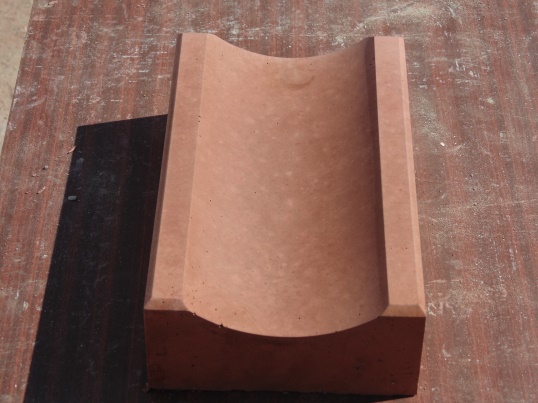 255*160шт4050ПОРЕБРИК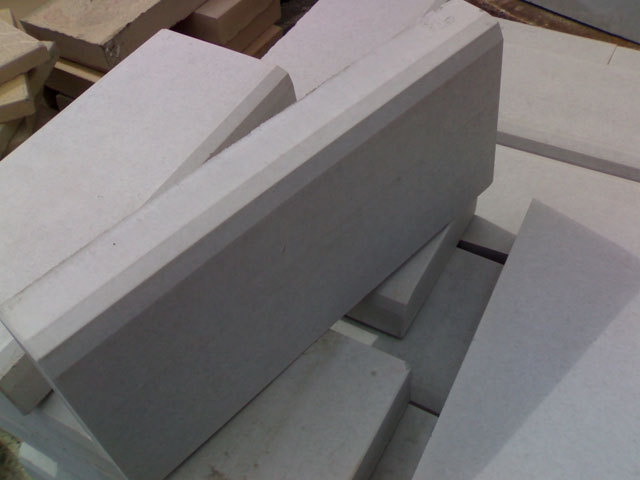 500*40020шт6070ЛЕБЕДЬ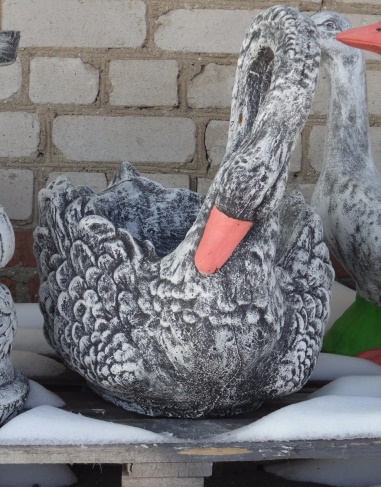 2500ГУСЬ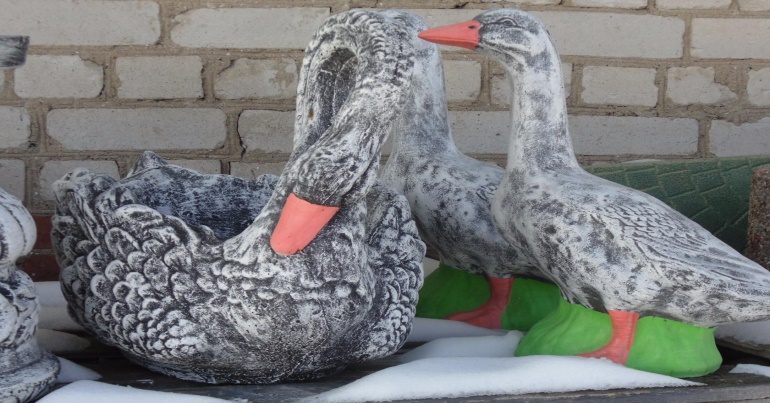 2000ВАЗА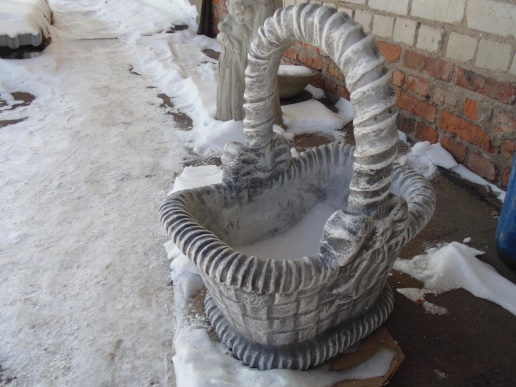 2200